Elaboró: 	MAURICIO ARTUNDUAGA MARTINEZ-REFERENTE DEL S.N.B.F.Revisó:		WILFRED TRIANA HURTÁTIS – Coordinador centro zonal Florencia 2Aprobó: 	WILFRED TRIANA HURTÁTIS – Coordinador centro zonal Florencia 2TÍTULO: MESA PUBLICA INSPECCIÓN DE SAN ANTONIO DE GETUCHÁ, JURISDICCIÓN DEL MUNICIPIO DE MILÁN  Fecha:         30 de agosto de 2016Lugar:          Instalaciones del Auditorio de La Institución Educativa Ángel Ricardo AcostaHora:           2:00 pmContacto:    3114914326 - 3204650300Agenda:Instalación de la Mesa Pública. Himno de ColombiaHimno del Departamento del CaquetáHimno al municipio de MilánEstrategia de transparencia y AnticorrupciónPresentación por parte del ICBF de los servicios y programas que se prestan en el municipio de Milán, Caquetá. Participación de la Comunidad.Cierre.TÍTULO: MESA PUBLICA INSPECCIÓN DE SAN ANTONIO DE GETUCHÁ, JURISDICCIÓN DEL MUNICIPIO DE MILÁN  Fecha:         30 de agosto de 2016Lugar:          Instalaciones del Auditorio de La Institución Educativa Ángel Ricardo AcostaHora:           2:00 pmContacto:    3114914326 - 3204650300Agenda:Instalación de la Mesa Pública. Himno de ColombiaHimno del Departamento del CaquetáHimno al municipio de MilánEstrategia de transparencia y AnticorrupciónPresentación por parte del ICBF de los servicios y programas que se prestan en el municipio de Milán, Caquetá. Participación de la Comunidad.Cierre.Imagen: Relacionada con el programa, servicio o política.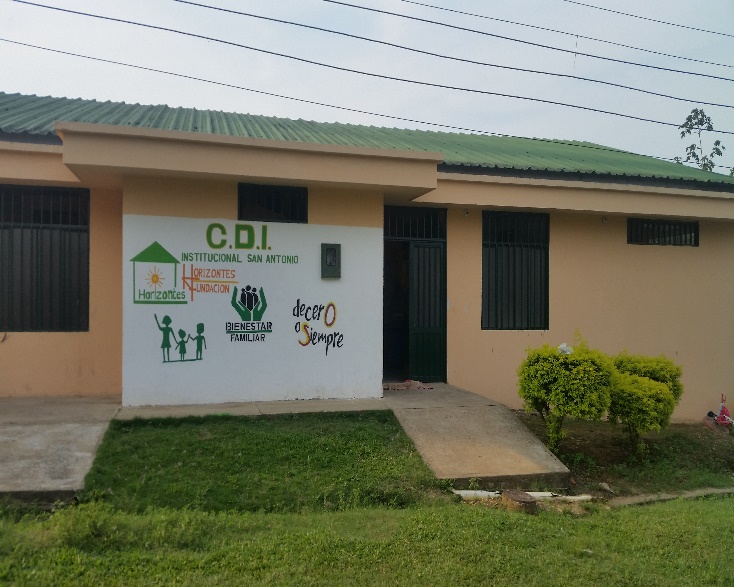 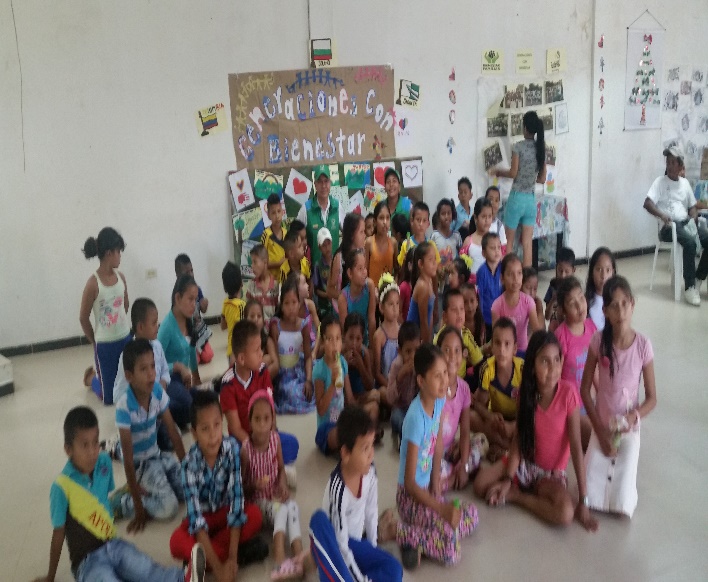 Imagen: Relacionada con el programa, servicio o política.Objetivo General Presentar los resultados de la gestión de planes y presupuesto de la vigencia 2016, invertido y ejecutado por el Instituto Colombiano De Bienestar Familiar – Regional Caquetá en el municipio de Milán, Caquetá. Objetivo específicos:Hacer seguimiento a los compromisos adquiridos en la anterior Mesa Pública.Promoción del ejercicio práctico de control social a nivel Institucional y Municipal con la participación de comités de control social de los servicios, veedurías ciudadanas y comunidad en general que incluye a los niños, niñas, adolescentes y jóvenes, interesados en participar en este proceso.Presentación de portafolio de servicios del ICBF con la ejecución de los recursos y cobertura atendida, definiendo metas, logros y dificultades. Participación de la población para mencionar temas de su interés y presentar quejas, reclamos y sugerencias frente a la prestación de los programas y servicios como Instituto Colombiano de Bienestar Familiar.Descripción del programa o servicio : Los diferentes programas y modalidades de atención en Primera Infancia (Integral y Tradicional), Niñez y Adolescencia, Familia y Comunidad, Protección y Nutrición. Meta del añoBuscar aumentar la cobertura de los diferentes programas que se manejan en el municipio de Milán.Análisis Del Cuadro Comparativo De La Inversión De Primera InfanciaPara el año 2014 la inversión fue de un total de $671.276.812, con un incremento para el año 2015 de $151.172.975 un aumento porcentual del 22,5%  con respecto al año anterior, para el año 2016 la inversión total asignada es de $784.660.734 con tiempo de ejecución y recursos contratados hasta el mes de octubre del 2016, con una disminución porcentual del 4,59% con respecto al año anterior, diferencia que será superada cuando se disponga del recurso y se contrate lo correspondiente a los meses de Noviembre y diciembre 2016.GENERALIDADES Durante el segundo semestre de la presente vigencia 2016, se realizará la Mesa Pública  el próximo 30 de agosto de 2016 a partir de las 02:00 pm, en las instalaciones del Auditorio de La Institución Educativa Ángel Ricardo Acosta, en la Inspección de San Antonio De Getuchá, Jurisdicción del Municipio De Milán; el propósito del evento es involucrar a todos los Servidores Públicos y en general a la sociedad civil en el procesos de Presentación de oferta institucional, análisis de recursos, inversión y ejecución vigencia 2016, orientados a mejorar la protección integral de la Familia y en especial de la Infancia, Niñez y Adolescencia, en el marco de la Democratización y Control Social que deben practicar las entidades del Estado. Se realizará la presentación por parte del  ICBF de los servicios y programas que se prestan en el municipio de Milán por macro proceso:PRIMERA INFANCIA:  Hogares Comunitarios: Buscan propiciar el desarrollo integral, el cuidado y la protección de los niños y niñas en condiciones de vulnerabilidad, a través de acciones que promuevan el ejercicio de sus derechos, con la participación activa y organizada de la familia, la comunidad y las entidades territoriales. Inversión: CDI Modalidad Familiar: Garantizar el servicio de educación inicial, cuidado y nutrición a niños y niñas desde la gestación hasta menores de 5 años, en entornos comunitarios y el hogar, en el marco de la atención integral y diferencial, a través de acciones pedagógicas con los niños y niñas, de formación y acompañamiento con las familias, de nutrición; así como la gestión para promover los derechos de salud, protección y participación que permitan favorecer su desarrollo integral.Inversión: CDI Sin Arriendo: Recuperación Nutricional Con Énfasis En Los Primeros 1000 Días: Contribuir a mejorar y/o recuperar el estado nutricional de niños y niñas menores de dos (2) años de edad, mujeres gestantes y madres en periodo de lactancia a través de la promoción de las buenas prácticas en salud y nutrición con la corresponsabilidad de la familia, la comunidad y las instituciones del Sistema Nacional de Bienestar Familiar. Igualmente se abordara los macro procesos de Protección: enfocándose en los programas de :Hogares Gestores Vulnerabilidad O Adoptabilidad.Hogares Gestores Víctima De Conflicto Armado.Macro proceso Niñez y adolescencia: Generaciones con bienestar. Familias Y Comunidad: Familias con bienestar.Territorios étnicos. Lo anterior permitirá el fortalecimiento de la cultura de transparencia y generación de espacios de diálogo con la comunidad usuaria de los programas y servicios, entidades administradoras del servicio y La Alcaldía Municipal De Milán, por consiguiente es importante contar con su participación con el propósito de que se involucre con nuestros macro procesos y políticas de servicio. Análisis Del Cuadro Comparativo De La Inversión De Primera InfanciaPara el año 2014 la inversión fue de un total de $671.276.812, con un incremento para el año 2015 de $151.172.975 un aumento porcentual del 22,5%  con respecto al año anterior, para el año 2016 la inversión total asignada es de $784.660.734 con tiempo de ejecución y recursos contratados hasta el mes de octubre del 2016, con una disminución porcentual del 4,59% con respecto al año anterior, diferencia que será superada cuando se disponga del recurso y se contrate lo correspondiente a los meses de Noviembre y diciembre 2016.GENERALIDADES Durante el segundo semestre de la presente vigencia 2016, se realizará la Mesa Pública  el próximo 30 de agosto de 2016 a partir de las 02:00 pm, en las instalaciones del Auditorio de La Institución Educativa Ángel Ricardo Acosta, en la Inspección de San Antonio De Getuchá, Jurisdicción del Municipio De Milán; el propósito del evento es involucrar a todos los Servidores Públicos y en general a la sociedad civil en el procesos de Presentación de oferta institucional, análisis de recursos, inversión y ejecución vigencia 2016, orientados a mejorar la protección integral de la Familia y en especial de la Infancia, Niñez y Adolescencia, en el marco de la Democratización y Control Social que deben practicar las entidades del Estado. Se realizará la presentación por parte del  ICBF de los servicios y programas que se prestan en el municipio de Milán por macro proceso:PRIMERA INFANCIA:  Hogares Comunitarios: Buscan propiciar el desarrollo integral, el cuidado y la protección de los niños y niñas en condiciones de vulnerabilidad, a través de acciones que promuevan el ejercicio de sus derechos, con la participación activa y organizada de la familia, la comunidad y las entidades territoriales. Inversión: CDI Modalidad Familiar: Garantizar el servicio de educación inicial, cuidado y nutrición a niños y niñas desde la gestación hasta menores de 5 años, en entornos comunitarios y el hogar, en el marco de la atención integral y diferencial, a través de acciones pedagógicas con los niños y niñas, de formación y acompañamiento con las familias, de nutrición; así como la gestión para promover los derechos de salud, protección y participación que permitan favorecer su desarrollo integral.Inversión: CDI Sin Arriendo: Recuperación Nutricional Con Énfasis En Los Primeros 1000 Días: Contribuir a mejorar y/o recuperar el estado nutricional de niños y niñas menores de dos (2) años de edad, mujeres gestantes y madres en periodo de lactancia a través de la promoción de las buenas prácticas en salud y nutrición con la corresponsabilidad de la familia, la comunidad y las instituciones del Sistema Nacional de Bienestar Familiar. Igualmente se abordara los macro procesos de Protección: enfocándose en los programas de :Hogares Gestores Vulnerabilidad O Adoptabilidad.Hogares Gestores Víctima De Conflicto Armado.Macro proceso Niñez y adolescencia: Generaciones con bienestar. Familias Y Comunidad: Familias con bienestar.Territorios étnicos. Lo anterior permitirá el fortalecimiento de la cultura de transparencia y generación de espacios de diálogo con la comunidad usuaria de los programas y servicios, entidades administradoras del servicio y La Alcaldía Municipal De Milán, por consiguiente es importante contar con su participación con el propósito de que se involucre con nuestros macro procesos y políticas de servicio. LogrosRealizar la invitación a funcionarios de la Alcaldía Municipal De Milán, entidades administradoras del servicio, comunidades usuarias del servicio, Organizaciones Locales y Regionales de Control y Veeduría Ciudadana, así como de Fiscalización.Dificultades Los usuarios de las diferentes programas y modalidades, se encuentran en su mayoría ubicados en zonas rurales dispersas, lo cual implica el pago de transporte al sitio del evento de la MP; que ante las dificultades económicas y de recursos para asumir el transporte, la comunidad limita su participación, Debido a la ubicación misma del municipio de Milán, Caquetá, su movilización se realiza por vía fluvial, dificultando además el acceso a los diferentes servicios.Retos Contar con la participación activa las comunidades usuarias de la zona rural y urbana, junto con personal representante del Ente territorial, las entidades administradoras de los servicios, Entes y Organizaciones Locales y Regionales de control y Veeduría Ciudadana y especialmente de NNA. 